1st Member’s Forename______________________________    	1st Member’s Surname___________________________________	2nd Member’s Forename______________________________       	2nd Member’s Surname___________________________________House No./Name ___________________________________              Street ________________________________________________Village/ District _____________________________________              Town/City _____________________________________________County  ___________________________________________             Country _______________________________________________Postcode  _______________ please do not omit (decides your club area)                  Telephone Number ______________________________________Email Address*______________________________________	Mobile Number ____________________________________* By giving my email address I agree to receive emails and newsletters sent out by the club which may contain special club offers and Land Rover related advertisements. (Your personal details will only be used for club business.)I have read this form and agree to abide by the Rules and Articles of Association of the Club as published and amended from time to time. Copies are available on request or you can view  them on the club website:- www.series2club.co.uk or you can scan the QR Code above.  Membership Great Britain                                                     £ 25.00		£Membership Overseas			           	£ 30.00		£Total Payable (non refundable)					£ ___________Annual subscriptions are payable in advance for a full year from the date of first joining and annually thereafter on each anniversary of joining.Signed_______________________________________________       	Date________________Signed (2nd Member)____________________________________	             Date________________HOW TO PAY  –  By cheque, postal order or Card (in GBP only) made payable to  “SERIES 2 CLUB LTD”    Please do not send cash.Payment by Cheque             Cheque Number   ______________________ 	Payment by Postal Order               Ref  _______________or Pay by Credit or Debit Card - Please complete the details below                                                                                                                                        signature:                                                                                     date:   Card Expiry Date                                                                                 	    Print Card Holder’s Name   Card Number   Card Type (please tick)   VISA	      	 MasterCard	          Connect                     Switch	                     If Switch, state issue number or valid from date(March 2023)Send your remittance with this form to:Membership Secretary, Series 2 Club, BM 7035, London, WC1N 3XX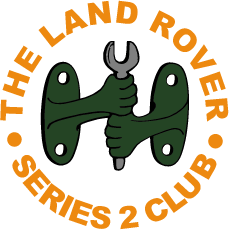 APPLICATION TO JOIN THE SERIES 2 CLUB  “If your hinges stand proud, you’re one of our crowd”PLEASE USE BLOCK CAPITALS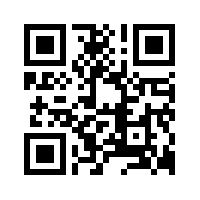  M M Y Y___(Office use only)